х. ЛяпиноОб утверждении Положения о порядке проведения «Прямой линии» по вопросам антикоррупционного просвещения граждан в администрации Ляпинского сельского поселения Новокубанского районаВ соответствии Федеральным законом от 25 декабря 2008 года № 273-ФЗ «О противодействии коррупции», в целях повышения эффективности противодействия коррупции в администрации Ляпинского сельского поселения Новокубанского района п о с т а н о в л я ю:1. Утвердить Положение о порядке проведения «Прямой линии» по вопросам антикоррупционного просвещения граждан в администрации Ляпинского сельского Новокубанского района согласно приложению.2. Контроль за выполнением настоящего постановления возложить на ведущего специалиста администрации Ляпинского сельского поселения Новокубанского района О.С.Мезенцеву.3. Настоящее постановление вступает в силу со дня его обнародования.Глава Ляпинского сельского поселенияНовокубанского район	а					     	      С.Ю.БражниковПриложение  к постановлению администрации Ляпинского сельского поселения Новокубанского района от  25 августа № 224ПОЛОЖЕНИЕ
о порядке проведения «Прямой линии» по вопросам антикоррупционного просвещения граждан в администрации  Ляпинского сельского поселения Новокубанского района1. Настоящее Положение устанавливает порядок проведения «Прямой линии» по вопросам антикоррупционного просвещения граждан в администрации Ляпинского сельского поселения Новокубанского района (далее – «Прямая линия»).2. «Прямая линия» служит дополнительным источником информации в администрации Ляпинского сельского поселения Новокубанского района, посредством которого проводится разъяснительная, познавательная и просветительская работа среди граждан по вопросам противодействия коррупции.По «Прямой линии» осуществляются консультации и разъяснения действующего законодательства в области противодействия коррупции, информирование граждан об антикоррупционных мероприятиях, проводимых администрацией Ляпинского сельского поселения Новокубанского района о мерах по профилактике коррупционных правонарушений, порядке обращения граждан о ставших известных им фактах коррупционных правонарушений, совершенных муниципальными служащими в администрации Ляпинского сельского поселения Новокубанского района, а также о порядке обращения в правоохранительные органы, органы прокуратуры, суды.3. Информация о проведении «Прямой линии» размещается на официальном сайте  администрации Ляпинского сельского поселения Новокубанского района в информационно-телекоммуникационной сети «Интернет».4. «Прямая линия» проводится по телефону 8(86195) 2-41-45, установленному в администрации Ляпинского сельского поселения Новокубанского района, каждую вторую среду месяца с 10.00 часов до 12.00 часов.5. Все звонки, поступающие по телефону «Прямой линии», подлежат обязательному внесению в журнал регистрации обращений граждан, поступающих по телефону «Прямой линии» в администрации Ляпинского сельского поселения Новокубанского района (далее - журнал), оформленный согласно приложению к настоящему Положению.6. Организацию работы «Прямой линии» осуществляет муниципальный служащий   администрации Ляпинского сельского поселения Новокубанского района, ответственный за профилактику коррупционных правонарушений в администрации Ляпинского сельского поселения Новокубанского района,  который:1) обеспечивает своевременный прием, обработку и ведение учета поступивших звонков по телефону «Прямой линии»;2) в соответствии с законодательством подготавливает и направляет ответ гражданину в письменном виде, если невозможно дать развернутую консультацию по телефону;3) анализирует и обобщает звонки, поступившие по телефону «Прямой линии», для учета при разработке и реализации антикоррупционных мероприятий в администрации Ляпинского сельского поселения Новокубанского района.Глава Ляпинского сельского поселенияНовокубанского района                                                               С.Ю.БражниковПриложение к Положению Глава Ляпинского сельского поселенияНовокубанского района                                                               С.Ю.Бражников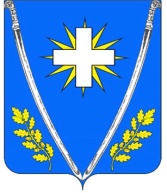 ПОСТАНОВЛЕНИЕПОСТАНОВЛЕНИЕАДМИНИСТРАЦИЯ ЛЯПИНСКОГО СЕЛЬСКОГО ПОСЕЛЕНИЯ НОВОКУБАНСКОГО РАЙОНААДМИНИСТРАЦИЯ ЛЯПИНСКОГО СЕЛЬСКОГО ПОСЕЛЕНИЯ НОВОКУБАНСКОГО РАЙОНАот  25 августа 2016 года№  224Журнал
регистрации обращений граждан, поступивших по телефону «Прямой линии» в администрации Ляпинского сельского поселения Новокубанского районаЖурнал
регистрации обращений граждан, поступивших по телефону «Прямой линии» в администрации Ляпинского сельского поселения Новокубанского районаЖурнал
регистрации обращений граждан, поступивших по телефону «Прямой линии» в администрации Ляпинского сельского поселения Новокубанского районаЖурнал
регистрации обращений граждан, поступивших по телефону «Прямой линии» в администрации Ляпинского сельского поселения Новокубанского районаЖурнал
регистрации обращений граждан, поступивших по телефону «Прямой линии» в администрации Ляпинского сельского поселения Новокубанского районаN№пп/пДата и время регистрации поступившего обращенияФ.И.О., гражданина, контактный телефон и (или) адрес электронной почты, почтовый адрес (при необходимости)Краткое содержание вопросаКраткое содержание ответа, консультацииДолжность, Ф.И.О., роспись специалиста, принявшего обращение123456